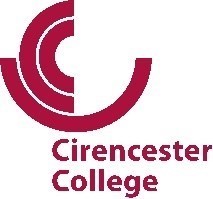 PUBLIC VALUE STATEMENT FOR CIRENCESTER COLLEGE(For inclusion on College website)Our underpinning ethos: Outstanding in our communityCirencester College is the only sixth form college serving Gloucestershire, Swindon and parts of the surrounding counties.  As such it offers a genuine alternative to other school and college post-16 provision. We consistently out-perform national benchmarks on attainment and progression and gain high positive ratings from students, parents, staff and employers with whom we work.  We are committed to our mission and vision and believe that these, together with our values, present a sure foundation for focus, aspiration, growth and excellence.   To achieve this, we feel that there are two, fundamental principles, drawn from our mission, vision and values, that need to sit at the core of every decision made: being an outstanding college in every sense of the word and uniting all of the fragmented stakeholder groups into one, unique Cirencester College community. Our aspiration is to be outstanding in all we do, and we aim for this in our day-to-day practice and engagement with students, parents, employers and the communities we serve.  We believe that excellence in how we behave and communicate with others, at all times, are fundamental to our future.  We are intentionally brave and ambitious. It is our challenge - to always strive to be outstanding in everything we do, and to always keep at the forefront of our minds that the Cirencester College community is successful because of its unique breadth, variety and vitality. How we will evidence the value we add to our community Strategic Plan.  Minutes of Corporation meetings.  Annual Report & Accounts.  OFSTED Inspection Report.  The College will review and update its Public Value Statement on an annual basis as part of its regular review of the College’s Strategic Plan. Last review:May 2024Reviewed by Search and Governance Committee:20th May 2024Approved by Corporation:24th June 2024Next review:May 2025